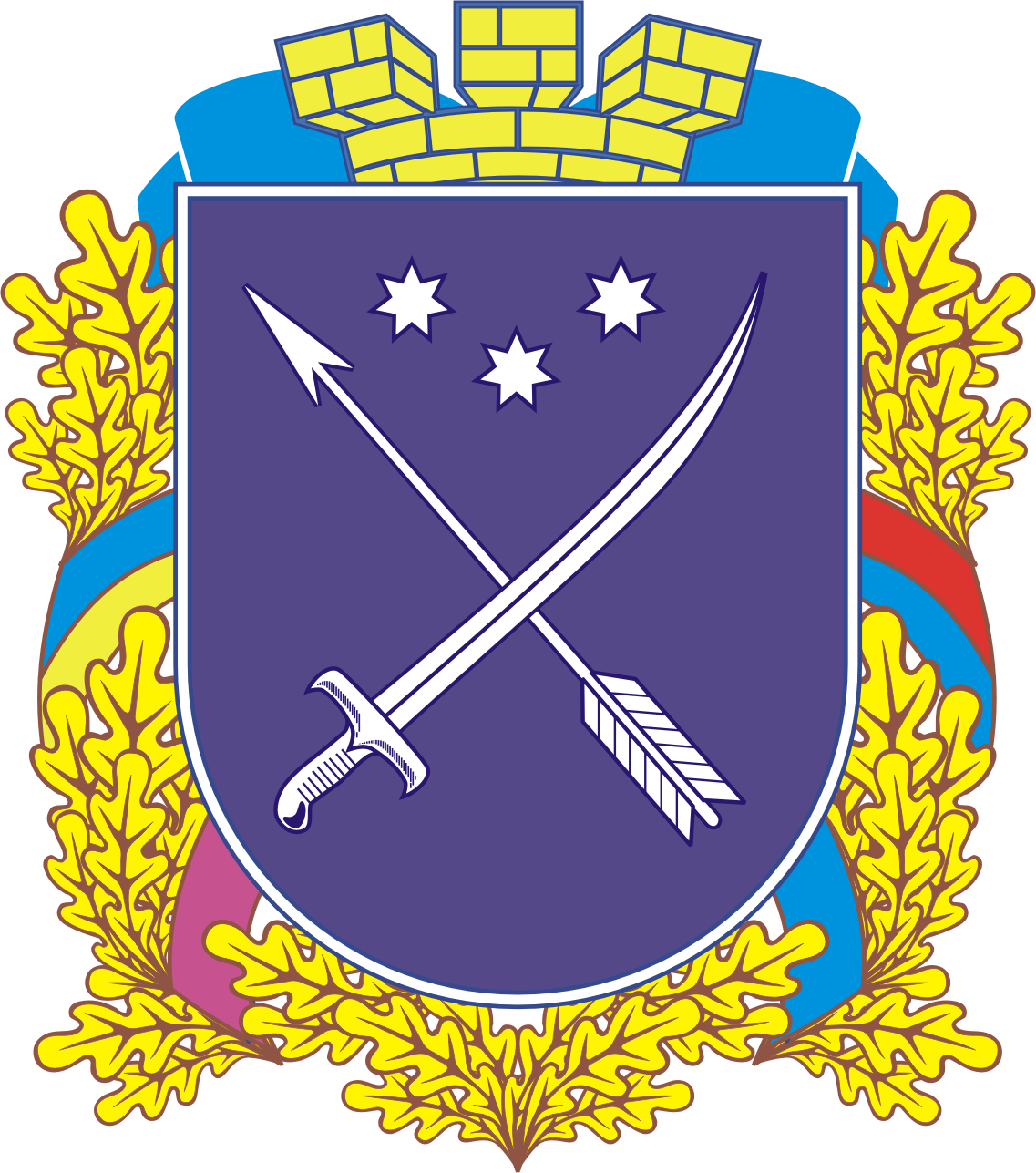 ДНІПРОВСЬКА  МІСЬКА  РАДАVII СКЛИКАННЯР І Ш Е Н Н Я25.04.2018								                                № 30/31Про затвердження Програми сприяння у наданні фінансової підтримки ОСББ, ЖБК і власникам одно- та двоквартир- них житлових будинків у м. Дніпрі на впровадження енергоефективних захо- дів «Енергоефективна оселя» на 2018 - 2022 роки(зі змінами, внесеними рішеннями міської ради: від 25.07.2018 № 17/34;від 22.05.2019 № 9/45)Керуючись Законом України «Про місцеве самоврядування в Україні», відповідно до листа департаменту з питань енергоефективних технологій та ініціатив Дніпровської міської ради від 19.03.2018 вх. № 8/1526 міська радаВИРІШИЛА:Затвердити Програму сприяння у наданні фінансової підтримки ОСББ, ЖБК і власникам одно- та двоквартирних житлових будинків у м. Дніпрі на впровадження енергоефективних заходів «Енергоефективна оселя» на 2018 - 2022 роки (додається).Контроль за виконанням цього рішення покласти на секретаря міської ради Санжару О. О. та голову постійної комісії міської ради з питань комунальної власності, енергозбереження та законності Федоренка В. В.Міський голова                                                                                       Б. А. ФілатовКодифікацію проведено станом на 31.05.2019Директор департаменту інноваційного розвитку Дніпровської міської ради                                                                    Ю. О. ПавлюкЗАТВЕРДЖЕНОРішення міської ради 
від 25.04.2018 № 30/31    
(зі змінами внесеними рішеннями міської ради: від 25.07.2018 № 17/34; від 22.05.2019 № 9/45)ПРОГРАМАсприяння у наданні фінансової підтримки ОСББ, ЖБК і власникам одно- та 
двоквартирних житлових будинків у м. Дніпрі на впровадження 
енергоефективних заходів «Енергоефективна оселя»на 2018 - 2022 роким. Дніпро                                                                 2018ПАСПОРТПрограми сприяння у наданні фінансової підтримки ОСББ, ЖБК і власникам одно- та двоквартирних житлових будинків у м. Дніпрі на впровадження енергоефективних заходів «Енергоефективна оселя» на 2018 – 2022 роки(ПАСПОРТ у редакції рішення від 22.05.2019 № 9/45)1. Назва Програми: Програма сприяння у наданні фінансової підтримки ОСББ, ЖБК і власникам одно- та двоквартирних житлових будинків у м. Дніпрі на впровадження енергоефективних заходів «Енергоефективна оселя» на 2018 – 2022 роки.2. Підстава для розроблення Програми: Цивільний кодекс України, Житловий кодекс Української РСР, закони України «Про об’єднання співвласників багатоквартирного будинку», «Про особливості здійснення права власності у багатоквартирному будинку», «Про кооперацію», «Про енергетичну ефективність будівель», «Про альтернативні види палива», «Про енерго-збереження».3. Ініціатор розроблення Програми (замовник): Дніпровська міська рада.4. Відповідальні виконавці Програми: Дніпровська міська рада, департамент інноваційного розвитку Дніпровської міської ради, кредитно-фінансові установи, які є сторонами генерального договору, ОСББ, ЖБК і власниками одно- та двоквартирних житлових будинків у м. Дніпрі.5. Обсяги і джерела фінансування Програми: фінансування Програми здійснюється відповідно до чинного законодавства за рахунок коштів міського бюджету та визначається у рішенні міської ради про міський бюджет на відповідний рік.Головним розпорядником коштів міського бюджету, передбачених на реалізацію Програми, є департамент інноваційного розвитку Дніпровської міської ради.6. Мета Програми: заохочення населення щодо підвищення рівня енергоефективності та енергозбереження об’єктів житлового сектора шляхом зниження теплових витрат, установлення або вдосконалення (у разі наявності) індивідуальних теплових пунктів, упровадження обладнання та технологій з виробництва теплової, електричної енергії з альтернативних і відновлювальних джерел енергії, зменшення викидів парникових газів в атмосферу. 7. Упровадження Програми ґрунтується на необхідності підтримки та заохочення населення щодо підвищення рівня енергоефективності та енергозбереження об’єктів житлового сектора.8. Строк реалізації Програми: 2018 – 2022 роки.9. Прогнозні обсяги та джерела фінансування Програми:10. Контроль за виконанням Програми здійснює постійна комісія міської ради з питань бюджету, фінансів та місцевого самоврядування, департамент економіки, фінансів та міського бюджету Дніпровської міської ради,  департамент інноваційного розвитку Дніпровської міської ради відповідно до повноважень.Директор департаменту інноваційного розвиткуДніпровської міської ради                                                                    Ю. О. ПавлюкКодифікацію проведено станом на 31.05.2019Директор департаменту інноваційного розвитку Дніпровської міської ради                                                                    Ю. О. Павлюк(у тексті Програми слова «департамент енергоефективних технологій та ініціатив Дніпровської міської ради» замінено словами 
«департамент інноваційного розвитку Дніпровської міської ради», 
згідно з рішенням від 22.05.2019 № 9/45)Передумови розроблення ПрограмиПрограму сприяння у наданні фінансової підтримки ОСББ, ЖБК і власникам одно- та двоквартирних житлових будинків у м. Дніпрі на впровадження енергоефективних заходів «Енергоефективна оселя» на 2018 - 2022 роки (далі - Програма) розроблено на підставі Цивільного кодексу України, Житлового кодексу Української РСР, законів України «Про об’єднання співвласників багатоквартирного будинку», «Про особливості здійснення права власності у багатоквартирному будинку», «Про кооперацію», «Про енергетичну ефективність будівель», «Про альтернативні види палива», «Про енергозбереження».На сьогодні в Україні є гостра потреба у реалізації заходів щодо скорочення витрат паливно-енергетичних ресурсів, зменшення кількості енергії, необхідної для створення належних умов проживання та/або життєдіяльності людей, підвищення теплотехнічних показників огороджувальних конструкцій будівель та нарощування обсягів виробництва і споживання енергії, виробленої з альтернативних джерел.Щорічне збільшення вартості житлово-комунальних послуг негативно впливає на економічний стан різних верств населення. Одним зі шляхів коригування платоспроможності громадян є втілення заходів, спрямованих на підвищення теплотехнічних показників огороджувальних конструкцій будівель, показників споживання енергетичних ресурсів інженерними системами та інших заходів, які підвищують рівень енергетичної ефективності будівлі.Також результатом реалізації заходів щодо ефективного використання енергетичних ресурсів та енергозбереження є поліпшення екологічного стану населеного пункту через скорочення викидів парникових газів в атмосферу.Ураховуючи вищевикладене, існує необхідність у сприянні органами місцевого самоврядування в отриманні ОСББ, ЖБК і власниками одно- та двоквартирних житлових будинків у м. Дніпрі (далі - Позичальники) кредитів на впровадження енергоефективних заходів з відшкодуванням відсотків кредиту, розмір яких передбачено Програмою.Мета ПрограмиМетою Програми є заохочення населення щодо підвищення рівня енергоефективності та енергозбереження об’єктів житлового сектора шляхом зниження теплових витрат, установлення або вдосконалення (у разі наявності) індивідуальних теплових пунктів, упровадження обладнання та технологій з виробництва теплової і електричної енергії з альтернативних та відновлюваних джерел енергії, зменшення викидів парникових газів в атмосферу.Мета Програми досягається за рахунок реалізації на території м. Дніпра низки практичних енергозберігаючих заходів, спрямованих на подальше скорочення обсягів споживання паливно-енергетичних ресурсів у житловому секторі.Завдання ПрограмиОсновні завдання Програми:упровадження енергозберігаючих заходів шляхом залучення коштів власників квартир та будинків через механізм кредитування об’єднань співвласників багатоквартирних будинків, житлово-будівельних кооперативів і власників одно- та двоквартирних житлових будинків;стимулювання активності і відповідальності мешканців міста у напрямку поліпшення стану спільної сумісної власності у багатоквартирних житлових будинках;створення ефективного власника та скорочення питомих витрат на утримання та експлуатацію житлових багатоквартирних будинків;сприяння в залученні коштів державного бюджету, інвестицій та кредиту, у тому числі міжнародних фінансових організацій, направлених на підвищення рівня енергетичної ефективності житлових будинків;підвищення рівня обізнаності мешканців міста у сфері енергоефективності, запровадження та популяризація інноваційних технологій, направлених на скорочення витрат паливно-енергетичних ресурсів.Завдання та заходи з виконання Програми наведені у додатку 1 до Програми.Механізм реалізації Програми4.1. Механізм реалізації Програми полягає у тому, що з міського бюджету відшкодовується Позичальникам частина суми кредитних коштів, залучених рішенням співвласників (членів - для ЖБК) або власника одноквартирного чи двоквартирного житлового будинку на придбання енергоефективного облад-нання та/або матеріалів.4.2. Відшкодування частини суми кредитних коштів, передбачених на фінансування заходів Програми, здійснюється на підставі генерального договору про взаємодію між департаментом інноваційного розвитку Дніпровської міської ради (далі - Головний розпорядник коштів) та кредитно-фінансовою установою. 4.3. Відшкодування частини суми кредитів за отриманими і використаними коштами ОСББ, ЖБК здійснюється на придбання енергоефективного обладнання та/або матеріалів, до яких належать:обладнання і матеріали для облаштування індивідуальних теплових пунктів, у тому числі регулятори теплового потоку за погодними умовами та відповідне додаткове обладнання і матеріали до них;обладнання і матеріали для проведення робіт з термомодернізації внутрішньобудинкових систем опалення та систем гарячого водопостачання;теплонасосні системи для водяної системи опалення та/або гарячого водопостачання і відповідне додаткове обладнання і матеріали до них;системи сонячного теплопостачання та/або гарячого водопостачання і відповідне додаткове обладнання і матеріали до них;обладнання і матеріали для модернізації систем освітлення місць загаль-ного користування (у тому числі електропроводки, автоматичних вимикачів, ламп (крім ламп розжарювання), патронів до них);вузли обліку води (гарячої, холодної) та теплової енергії, зокрема засоби вимірювальної техніки (прилади обліку, лічильники), прилади-розподілювачі та відповідне додаткове обладнання і матеріали до них;багатозонні (багатотарифні) прилади обліку електричної енергії (лічиль-ники активної електричної енергії) та відповідне додаткове обладнання і матеріали до них;обладнання і матеріали для проведення робіт з теплоізоляції (термо-модернізації) зовнішніх стін, підвальних приміщень, горищ, покрівель та фундаментів;світлопрозорі конструкції з енергозберігаючим склом (крім однокамер-них), у тому числі вікна та балконні двері у квартирах, місцях загального користування (під’їзди), підвалах, технічних приміщеннях, горищах, та відповідне додаткове обладнання та матеріали до них;двері для місць загального користування (під’їздів), підвалів, технічних приміщень, горищ та відповідне додаткове обладнання і матеріали до них. 4.4. ОСББ, ЖБК через проведення загальних зборів відповідно до Статутувизначає необхідні першочергові роботи, встановлює їх кошторисну вартість, приймає рішення про залучення кредитних коштів, їх суму та оптимальний термін кредиту.4.5. Правління ОСББ, ЖБК на підставі рішення загальних зборів укладає кредитний договір з кредитно-фінансовою установою.4.6. Відшкодування частини суми кредитів за отриманими і використаними коштами власників одно- та двоквартирних житлових будинків здійснюється на придбання енергоефективного обладнання та/або матеріалів, до яких належать:радіатори водяної системи опалення, регулятори температури повітря (в тому числі автоматичні) та відповідне додаткове обладнання і матеріали до них; рекуператори теплоти вентиляційного повітря та відповідне додаткове обладнання і матеріали до них;теплонасосні системи для водяної системи опалення та/або гарячого водопостачання та відповідне додаткове обладнання і матеріали до них;системи сонячного теплопостачання та/або гарячого водопостачання та відповідне додаткове обладнання і матеріали до них;вузли обліку води (гарячої, холодної), зокрема засоби вимірювальної техніки (прилади обліку, лічильники) та відповідне додаткове обладнання і матеріали до них;багатозонні (багатотарифні) прилади обліку електричної енергії (лічиль-ники активної електричної енергії) та відповідне додаткове обладнання і матеріали до них;обладнання і матеріали для проведення робіт з теплоізоляції (термомо-дернізації) зовнішніх стін, підвальних приміщень, горищ, покрівель та фундаментів;світлопрозорі конструкції з енергозберігаючим склом (крім однокамер-них), у тому числі вікна та балконні двері, та відповідне додаткове обладнання і матеріали до них;котли, що використовують будь-які види палива та енергії (крім природного газу та електроенергії) і відповідне додаткове обладнання та матеріали до них.4.7. Власник одно- та двоквартирного житлового будинку визначає необхідні першочергові роботи, встановлює їх кошторисну вартість, приймає рішення про залучення кредитних коштів, їх суму та оптимальний термін кредиту.4.8. У разі, якщо за однією квартирою житлового будинку зареєстрована спільна сумісна власність, то співвласники визначають за власним рішенням, хто буде стороною кредитного договору (позичальником).4.9. Відшкодування частини суми кредиту з міського бюджету надається ОСББ, ЖБК у розмірі 30 відсотків від розміру основної суми кредиту, але не більше ніж 150 000 грн. для придбання енергоефективного обладнання та/або матеріалів з енергозбереження, які зазначені в пункті 4.3 Програми, за одним кредитним договором.4.10. Відшкодування частини суми кредиту з міського бюджету надається власникам одно- та двоквартирних житлових будинків у розмірі 30 відсотків від розміру основної суми кредиту, але не більше 15 000 грн. на квартиру для придбання енергоефективного обладнання та/або матеріалів з енергозбереження, які зазначені в пункті 4.6 Програми, за одним кредитним договором.4.11. Учасникам бойових дій у зоні антитерористичної операції (далі  АТО) чи членам сім’ї учасника бойових дій у зоні ATО або членам сім’ї загиблого учасника бойових дій у зоні АТО надається відшкодування частини суми кредиту з міського бюджету у розмірі 60 відсотків від розміру основної суми кредиту, але не більше 30 000 грн. на квартиру.4.12. Після отримання від Позичальника повного пакета документів, що підтверджують цільове використання кредитних коштів, кредитно-фінансові установи до 20 числа кожного місяця подають Головному розпоряднику коштів зведений реєстр Позичальників, які взяли кредити у цих установах, в якому зазначається сума відшкодування частини кредиту (додатки 2 або 3 до Програми). (пункт 4.12 у редакції рішення від 25.07.2018 № 17/34)4.13. Відшкодування частини суми кредиту, отриманого на заходи з енергозбереження, проводиться Головним розпорядником коштів у порядку надходження від кредитно-фінансових установ зведених реєстрів Позичальників у межах бюджетного асигнування на виконання Програми.Виконати пп. 4.9, 4.10, 4.11 Програми Головний розпорядник коштів має у строк, що не перевищує 20 робочих днів з моменту отримання зведених реєстрів Позичальників. (пункт 4.15. Програми у редакції рішення від 25.04.2018 № 30/31 виключено, згідно з рішенням від 25.07.2018 № 17/34)4.15. Головний розпорядник коштів має право здійснювати заходи щодо перевірки пакетів документів Позичальників та контроль за метою використання кредитів, отриманих відповідно до Програми.4.16. Результати роботи Програми висвітлюються засобами соціальної реклами, через круглі столи, засоби масової інформації.(нумерацію пунктів 4.16 та 4.17 у редакції рішення від 25.04.2018 № 30/31 змінено на 4.15 та 4.16, згідно з рішенням від 25.07.2018 № 17/34)5. Черговість відшкодування частини кредиту длявласників одно- та двоквартирних житлових будинків5.1. Якщо зі зведеного реєстру Позичальників вбачається, що загальний розмір коштів, необхідних для компенсації частини кредиту за Програмою, перебільшує обсяг бюджетних асигнувань, передбачених Програмою, відшкоду-вання частини кредиту здійснюється у такій черговості:5.1.1. У першу чергу відшкодування частини кредиту здійснюється власни-кам одно- та двоквартирних житлових будинків, які е членами сім'ї загиблого учасника бойових дій у зоні АТО.5.1.2. У другу чергу відшкодування частини кредиту здійснюється власни-кам одно- та двоквартирних житлових будинків, які є учасниками бойових дій у зоні АТО чи членами сім’ї учасника бойових дій у зоні АТО.5.1.3. У третю чергу відшкодування частини кредиту здійснюється власни-кам одно- та двоквартирних житлових будинків.5.2. У разі закінчення коштів, передбачених на реалізацію Програми, Головний розпорядник коштів надсилає відповідне повідомлення до кредитно- фінансової установи. У разі неможливості компенсації Позичальникам частини суми кредитних коштів відповідно до додатків 2 або 3 Головний розпорядник коштів надає перелік усіх позичальників, які не отримують відшкодування. Кредитно-фінансова установа після отримання такого повідомлення зобов’язується повідомляти нових Позичальників про закінчення коштів, передбачених на реалізацію Програми.6. Фінансове забезпечення Програми6.1. Головним розпорядником коштів Програми та відповідальним виконавцем є департамент інноваційного розвитку Дніпровської міської ради.6.2. Фінансування Програми здійснюватиметься за рахунок міського бюджету.6.3. Фінансування заходів з міського бюджету здійснюється в межах затверджених бюджетник призначень.6.4. Фінансування Програми здійснюватиметься окремо для ОСББ, ЖБК  і власників одно- та двоквартирних житлових будинків. (пункт 6.4 у редакції рішення від 25.07.2018 № 17/34)6.5. Обсяги та джерела фінансування Програми з міського бюджету наведено у таблиці:6.6. Якщо зі зведеного реєстру Позичальників вбачається, що загальний розмір коштів, необхідних для компенсації частини кредиту за Програмою, перебільшує обсяг бюджетних асигнувань, передбачених Програмою, відшкодування частини кредиту для ОСББ, ЖБК здійснюється згідно із   черговістю надходження заяв на відшкодування кредиту. (Програма доповнена пунктом 6.6 у редакції рішення від 22.05.2019 № 9/45)7. Очікувані результатиРеалізація Програми забезпечить:економію енергетичних ресурсів;поліпшення якості надання житлово-комунальних послуг;ефективне управління спільною власністю в будинках;зменшення витрат на подальше утримання будинку за рахунок впро-вадження енергозберігаючих технологій;формування професійного складу управителів житлових будинків;активізацію взаємодії міської влади та громадських організації міста, які опікуються справами ОСББ.Очікувані результати реалізації Програми наведено у додатку 4 до Програми.(згідно з рішенням від 25.07.2018 № 17/34:- додаток 4 до Програми у редакції рішення від 25.04.2018 № 30/31 виключено;- додаток 5 до Програми у редакції рішення від 25.04.2018 № 30/31 вважати додатком 4)8. Контроль за виконанням Програми8.1. Контроль за використанням бюджетних коштів, спрямованих на забезпечення виконання Програми, здійснюється в порядку, встановленому бюджетним законодавством України.8.2. Департамент інноваційного розвитку Дніпровської міської ради як Головний розпорядник коштів та головний виконавець Програми в межах повноважень здійснює контроль за цільовим використанням бюджетних коштів, аналізує ефективність Програми стосовно задоволення попиту на підставі аналізу результативних показників, а також іншої інформації, що він отримує від ОСББ, ЖБК, власників одно- та двоквартирних житлових будинків, банків, постачальників, виконавців робіт, інших джерел. 8.3. Моніторинг виконання Програми здійснює департамент інноваційного розвитку Дніпровської міської ради, департамент економіки, фінансів та міського бюджету Дніпровської міської ради. Директор департаменту з питань	 енергоефективних технологій та ініціатив Дніпровської міської ради				     Д. Ю. СеменніковКодифікацію проведено станом на 31.05.2019Директор департаменту інноваційного розвитку Дніпровської міської ради                                                                    Ю. О. ПавлюкДодаток 1 до Програми сприяння у наданні фінансової підтримки ОСББ, ЖБК і власникам одно- та двоквартирних житлових будинків у м. Дніпрі на впровадження енергоефективних заходів «Енергоефективна оселя» на 2018 – 2022 роки(додаток 1 у редакції рішення від 22.05.2019 
№ 9/45)Завдання та заходи
 з виконання Програми сприяння у наданні фінансової підтримки ОСББ, ЖБК і власникам одно- та двоквартирних житлових будинків у м. Дніпрі на впровадження енергоефективних заходів «Енергоефективна оселя» на 2018 – 2022 рокиДиректор департаменту інноваційного розвиткуДніпровської міської ради                                                                                                                                                                           Ю. О. ПавлюкДодаток 2до Програми сприяння у наданні фінансової підтримки ОСББ, ЖБК і власникам одно- та двоквартирних житлових будинків у м. Дніпрі на впровадження енергоефективних заходів «Енергоефективна оселя» на 2018 - 2022 рокиФормаЗведений реєстр № ______позичальників, які отримали кредит у_________________________________________________________________________________________              (назва кредитно-фінансової установи, загальна сума кредиту, в тому числі вартість енергоефективного обладнання та/або матеріалів)за Програмою сприяння у наданні фінансової підтримки ОСББ, ЖБК і власникам одно- та двоквартирних житлових будинків у м. Дніпрі на впровадження енергоефективних заходів « Енергоефективна оселя» на 2018 - 2022 рокиРеквізити кредитно-фінансової установи:	_________________________________________________________________Кредитно-фінансова установа: _____________________________________________________________________________________«______»_______________201__ р.                             _________________________                                                 __________________                                                                                         (посада, ініціали та прізвище)                                                           (підпис)                          М.П.ПОГОДЖЕНО Кредитно-фінансова установа_________________________Директор департаменту з питань енергоефективних технологій та ініціатив Дніпровської міської ради                                                                                                                          Д. Ю. СеменніковДодаток 3до Програми сприяння у наданні фінансової підтримки ОСББ, ЖБК і власникам одно- та двоквартирних житлових будинків у м. Дніпрі на впровадження енергоефективних заходів «Енергоефективна оселя» на 2018 - 2022 рокиФормаЗведений реєстр № ___________позичальників, які отримали кредит у_________________________________________________________________________________________________________________________      ( назва кредитно-фінансової установи, загальна сума кредиту, в тому числі вартість енергоефективного обладнання та/або матеріалів)за Програмою сприяння у наданні фінансової підтримки ОСББ, ЖБК і власникам одно- та двоквартирних житлових будинків у м. Дніпрі на впровадження енергоефективних заходів «Енергоефективна оселя» на 2018 - 2022 рокиРеквізити кредитно-фінансової установи:______________________________________________________________________________________Кредитно-фінансова установа:__________________________________________________________________________________________«______»________________201__ р.                                  ____________________________                                               _________________                                                                                                     (посада, ініціали, прізвище)                                                            (підпис)               М.П.  ПОГОДЖЕНО                                                                                                                           ПОГОДЖЕНО Кредитно-фінансова установа                                                                                                  Головний розпорядник коштів__________________________                                                                                                 __________________________Директор департаменту з питань енергоефективних технологій та ініціатив Дніпровської міської ради                                                                                                                          Д. Ю. СеменніковДодаток 4 до Програми сприяння у наданні фінансової підтримки ОСББ, ЖБК і власникам одно- та двоквартирних житлових будинків у м. Дніпрі на впровадження енергоефективних заходів «Енергоефективна оселя» на 2018 - 2022 роки(згідно з рішенням від 25.07.2018 № 17/34:- додаток 4 до Програми у редакції рішення від 25.04.2018          № 30/31 виключено;- додаток 5 до Програми у редакції рішення від 25.04.2018         № 30/31 вважати додатком 4)Очікувані результати реалізації Програми сприяння у наданні фінансової підтримки ОСББ, ЖБК і власникам одно- та двоквартирних житлових будинків у  м. Дніпрі на впровадження енергоефективних заходів «Енергоефективна оселя» на 2018 – 2022 рокиДиректор департаменту з питань енергоефективнихтехнологій та ініціатив Дніпровської міської ради		            	Д. Ю. СеменніковКодифікацію проведено станом на 31.05.2019Директор департаменту інноваційного розвиткуДніпровської міської ради                                                                                                                                                             Ю. О. ПавлюкДжерелафінансуванняОбсяг фінансу-вання (тис. грн)У тому числі за роками (тис. грн)У тому числі за роками (тис. грн)У тому числі за роками (тис. грн)У тому числі за роками (тис. грн)У тому числі за роками (тис. грн)ДжерелафінансуванняОбсяг фінансу-вання (тис. грн)20182019202020212022Міський бюджет15 000,003 000,003 000,003 000,003 000,003 000,00Усього15 000,003 000,003 000,003 000,003 000,003 000,00Джерела фінансуванняОбсяг фінансування, 
тис. грн.Міський бюджет м. Дніпра 
усього2018 р. - 3 000,00 грн 2019 р. - 3 000,00 грн 2020 р. - 3 000,00 грн 2021 р. - 3 000,00 грн 2022 р. - 3 000,00 грн15 000,00 грнНайменування завданняНайменування заходу Замовник і відповідальний за виконання заходуДжерело фінансуванняПрогнозний обсяг фінансових ресурсів для виконання завдань, тис. грнПрогнозний обсяг фінансових ресурсів для виконання завдань, тис. грнПрогнозний обсяг фінансових ресурсів для виконання завдань, тис. грнПрогнозний обсяг фінансових ресурсів для виконання завдань, тис. грнПрогнозний обсяг фінансових ресурсів для виконання завдань, тис. грнПрогнозний обсяг фінансових ресурсів для виконання завдань, тис. грнНайменування завданняНайменування заходу Замовник і відповідальний за виконання заходуДжерело фінансуванняУсього 2018 – 2022 рр.2018 р.2019 р.2020 р. 2021 р.2022 р.Стимулювання впровадження енергоефективних заходів населеннямВідшкодування частини кредиту на впровадження енерго-ефективних заходів для ОСББ, ЖБК і власників одно- та двоквартирних житлових будинків у м. Дніпрі.Департамент інноваційного розвитку Дніпровської міської ради, кредитно-фінансові установи, які є сторонами генерального договору, ОСББ, ЖБК і власниками одно- та двоквартирних житлових будинків у м. ДніпріМіський бюджет1500030003000300030003000№
порНазва 
позичальникакод 
ЄДРПОУЦіль 
кредитуНомер тадата 
кредитного 
договоруСтрок 
кредитного 
договоруСума 
кредиту, 
грн.Сума вартості енергоефектив- них матеріалів/ обладнання, грн.Розмір 
відшкодуван- 
ня кредиту з 
міського 
бюджету, 
грн.Місце 
реєстрації 
позичальни- 
ка 
(район, 
місто)УсьогоУсьогоУсьогоУсьогоУсьогоУсього№з/пПрізвище, 
ім'я та по 
батькові 
позичаль- 
никаРНОКПП, 
серія таномерпаспортаЦількредиту№ тадатакредитногодоговоруСтрок 
кредитного 
договоруСума 
кредиту, 
грн.Сума вартості 
енергоефектив- 
них матеріалів/обладнання, 
грн.Розмір 
відшкодуван- 
ня кредиту з 
міського 
бюджету, 
грн.Місце 
реєстрації 
позичальника 
(район, місто)Наявність 
пільг за 
програмоюУсьогоУсьогоУсьогоУсьогоУсьогоУсього№п/пПоказник2018 р.2019 р.2020 р.2021 р.2022 р.1Кількість  ОСББ, ЖБК, яким відшкодовується частина суми кредитів на придбання енергоефективного обладнання та/або матеріалів12121212122Кількість власників  одно- та двоквартирних житлових будинків,  яким відшкодовується частина суми кредитів на придбання енергоефективного обладнання та/або матеріалів  40404040403Сума коштів, виділена на реалізацію Програми з міського бюджету, млн. грн. 3 000 0003 000 0003 000 0003 000 0003 000 0004Сума залучених коштів, млн. грн.-